Oswego County Fair Horse ShowJuly 7th, 2024Sign-ups begin at 8AM. The Show starts at 9AM.Judge: Lisa BrunnerPeeWee is any age, walk trot only. PeeWee Leaders must be 18 years or older. Walk Trot is any age. Junior is 18 and under. Senior is 19 and up. All Riders 18 years or Under must wear an ASTM Approved Helmet. There is no crossentering in any division. Paybacks are 50/50 split playing 1st - 4th. The Oswego County Fair Grounds is not responsible for any Damage or Injury acquired at or during our program, ride at your own Risk.Rider’s Name:_________________________ Horse’s Name: ______________________Address:_____________________________________________________________________Phone Number: _______________________________________________________________Signed by Exhibitor/ Guardian:___________________________________________________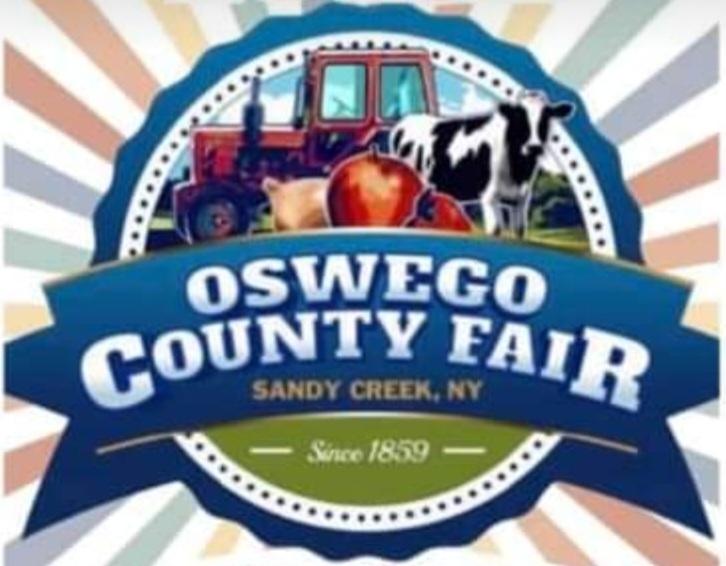 ___ 1) Open Halter___ 2) Walk Trot English Equitation___ 3) Junior English Equitation___ 4) Senior English Equitation___ 5) Open English Road Hack___ 6) Walk Trot English Pleasure___ 7) Junior English Pleasure___ 8) Senior English Pleasure___ 9)  Walk Trot English Command___ 10) Junior English Command___ 11) Senior English Command            ******Intermission******___ 12) Open Pairs Pleasure (English or Western)___ 13) Walk Trot Western Equitation___ 14) Junior Western Equitation___ 15) Senior Western Equitation___ 16) Open Western Horsemanship___ 17) Walk Trot Western Pleasure___ 18) Junior Western Pleasure___ 19) Senior Western Pleasure___ 20) Walk Trot Western Command___ 21) Junior Western Command___ 22) Senior Western Command$6$6$6$6$10$6$6$6$6$6$6$10$6$6$6$10$6$6$6$6$6$6           ******Intermission******___ 23) PeeWee Bootlace___ 24) Walk Trot Bootlace___ 25) Junior Bootlace___ 26) Senior Bootlace___ 27) PeeWee Cloverleaf___ 27) Walk Trot Cloverleaf___ 28) Junior Cloverleaf___ 29) Senior Cloverleaf___ 30) Open Cloverleaf___ 31) Walk Trot Pole Bending___ 32) Junior Pole Bending___ 33) Senior Pole Bending___ 34) Open Pole Bending___ 35) PeeWee Dash___ 36) Walk Trot Dash___ 37) Junior Dash___ 38) Senior DashClass Total:____ x $6 Classes: _________ x $10 Classes:_____Arena Fee: _$5_                                                                       Total:$6$6$6$6$6$6$10$6$6$6$6$6$6 $10$6$6$6$6___